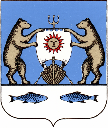 Российская ФедерацияНовгородская область Новгородский район Администрация Савинского сельского поселения РАСПОРЯЖЕНИЕот 12.08.2022 №  87-ргд. СавиноВ соответствии с Бюджетным кодексом Российской Федерации, Приказом Минфина России от 08.06.2018 N 132н "О Порядке формирования и применения кодов бюджетной классификации Российской Федерации, их структуре и принципах назначения":1. Внести изменения в распоряжение Администрации Савинского сельского поселения от 27.12.2021 № 137-рг «О порядке применения целевых статей бюджетной классификации Российской Федерации в части, относящейся к бюджету Савинского сельского поселения» (далее – порядок):в пункте 3 Порядка:после направления расходов «71540– Субсидии бюджетам сельских поселений на софинансирование расходов по реализации правовых актов Правительства Новгородской области по вопросам проектирования, строительства, реконструкции, капитального ремонта и ремонта автомобильных дорог общего пользования местного значения » дополнить следующим направлением расходов:72090 – Мероприятия по реализации проектов территориальных общественных самоуправлений за счет субсидии, предоставленной из бюджета Новгородской области 75360- Мероприятия по организации работ, связанных с предотвращением влияния ухудшения экономической ситуации на развитие отраслей экономики за счет иных межбюджетных трансфертов, предоставленных из бюджета Новгородской области.По данному направлению расходов отражаются расходы бюджета сельского поселения на финансирование расходных обязательств, связанных с реализацией приоритетного проекта поддержки местных инициатив в пределах суммы, выделенной из бюджета Новгородской области.после направления расходов «S1520 – Cофинансирование расходов на капитальный ремонт и ремонт автомобильных дорог общего пользования местного значения в границах населенных пунктов» дополнить следующим направлением расходов:S2090- Реализация проектов территориальных общественных самоуправлений, в целях софинансирования которых предоставляется субсидия из бюджета Новгородской области По данному направлению расходов отражаются расходы бюджета сельского поселения на мероприятия по поддержке реализации проектов территориальных общественных самоуправлений Савинского сельского поселения, в целях софинансирования которых из бюджета Новгородской области предоставляется субсидия.2. Разместить на официальном сайте Администрации Савинского сельского поселения в информационно-телекоммуникационной сети «Интернет» по адресу: savinoadm.ru. 	Глава сельского поселения                                                 А.В. Сысоев О внесении изменений в распоряжение Администрации Савинского сельского поселения от 27.12.2021 №137-рг «О Порядке применения целевых статей бюджетной классификации Российской Федерации в части, относящейся к бюджету Савинского сельского поселения»